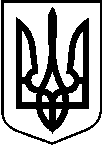 У К Р А Ї Н АТростянецька міська рада_       сесія 8 скликання (____________пленарне засідання)Р І Ш Е Н Н Я				ПРОЄКТвід ______2024 рокум. Тростянець			           № ____Про затвердження технічної документації із землеустрою щодо встановлення (відновлення) меж земельної ділянки в натурі (на місцевості) гр. Досій Алла Володимирівна код КВЦПЗ 02.01 - для будівництва та обслуговування житлового будинку, господарських будівель і споруд (присадибна ділянка) м. Тростянець, провулок 1 Травня, 42, Охтирський район Сумська область, кадастровий номер 5925010100:00:031:0764, площею 0,1000 га	Розглянувши заяву гр. Досія Юхима Івановича, вхід. № ЦНАП – 342 від 13.03.2024 про  затвердження технічної документації із землеустрою щодо встановлення (відновлення) меж земельної ділянки в натурі (на місцевості) гр. Досій Алла Володимирівна код КВЦПЗ 02.01 - для будівництва та обслуговування житлового будинку, господарських будівель і споруд (присадибна ділянка) м. Тростянець, провулок 1 Травня, 42, Охтирський район Сумська область, кадастровий номер 5925010100:00:031:0764, площею 0,1000 га, беручи до уваги рішення виконавчого комітету Тростянецької міської ради №11 від 19.01.1994 «Про передачу земельних ділянок у приватну власність», керуючись ст. 12, 40, 86, 116, 118, 121, 186 Земельного кодексу України, п. 34 ч. 1 ст. 26, ст. 59 Закону України «Про місцеве самоврядування в Україні»,міська рада вирішила:1. Затвердити технічну документацію із землеустрою щодо встановлення (відновлення) меж земельної ділянки в натурі (на місцевості) гр. Досій Алла Володимирівна код КВЦПЗ 02.01 - для будівництва та обслуговування житлового будинку, господарських будівель і споруд (присадибна ділянка) м. Тростянець, провулок 1 Травня, 42, Охтирський район Сумська область, кадастровий номер 5925010100:00:031:0764, площею 0,1000 га.2. Рекомендувати гр. Досієві Юхимові Івановичу зареєструвати право власності на земельну ділянку кадастровий номер                            5925010100:00:031:0764, код КВЦПЗ 02.01 - для будівництва та обслуговування житлового будинку, господарських будівель і споруд (присадибна ділянка), площею 0,1000 га, за адресою: провулок 1 Травня, 42,                       м. Тростянець, Охтирський район, Сумська область у Державному реєстрі речових прав на нерухоме майно.Міський голова       Юрій БОВА           